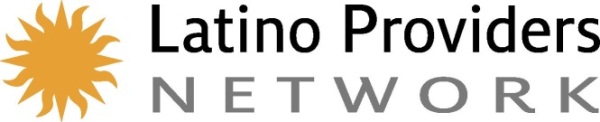 FERIA LATINA 
SPONSORSHIP FORMDeadline: FRIDAY, APRIL 13, 2018________________________________________________________________________NAME________________________________________________________________________ORGANIZATION________________________________________________________________________ADDRESS								Suite/Apt.________________________________________________________________________CITY						STATE		                	ZIP________________________________________________________________________HOME PHONE							         WORK PHONE________________________________________________________________________EMAIL						                                      WEB SITELEVELS OF SPONSORSHIPAll participants will receive a table and lunch at the event as well as a mention in the event program. Additional sponsorship opportunities are as follows:PLATINUM Sponsorship Package - $1000.00Sponsor’s logo prominently displayed as “Platinum Sponsor” Regular public mentions (twice an hour) of sponsor at the eventOpportunity to make a 10 minute presentation on the main stageSponsor will be featured on the Latino Providers Network website and Facebook pageGOLD Sponsorship Package - $500.00Sponsor’s logo will be displayed on program and marketing material as “Gold Sponsor”Hourly public mention of sponsor at the event Sponsor will be featured on the Latino Providers Network website and Facebook pageSILVER Sponsorship Package - $300.00Logo will be featured on event program as “Silver Sponsor”Three public mention of sponsorship at the event PAYMENT – Amount $_____________Please make checks payable to: Latino Providers Network, Inc. or you can pay online on the LPN website.